 		Medlemsbrev februari 2020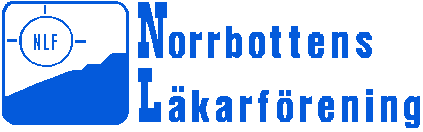 OmställningenVi har nu gått in i ett nytt år och ett nytt decennium. Tyvärr präglas första tiden av det nya decenniet av en fortsatt kärv situation på många av våra arbetsplatser. Anställningsstoppet med dispenskrav som Region Norrbotten införde under hösten har medfört en tydlig inbromsning i tillsättandet av ST-tjänster i slutenvården. Arbetsgivaren har också valt att inte förnya en del visstidsanställningar och stafetter vilket innebär risk för ökad belastning på den kvarvarande personalen. Läkarnas fortbildning har reducerats till ett minimum och detta tyvärr från en redan sedan tidigare låg nivå (sista plats enligt läkarförbundets nationella enkät). Dessutom har professionella möten (t.ex. Läns dagar) ställts in eller skjutits upp på många kliniker. Vi är övertygade om att man i svåra och utmanande situationer behöver satsa på kompetensutveckling och inte dra ned på den. Kom ihåg att inte sluta att ansöka om fortbildning och begär i samband med medarbetarsamtalet att det upprättas en personlig fortbildningsplan för dig.Pressade ingångslönerVi ser att nivåerna på ingångslönerna tydligt går kräftgång det senaste året.  Att inte öka ingångslönerna med åtminstone inflationstakten är de facto en lönesänkning och kommer att drastiskt försämra Regionens attraktionskraft som arbetsgivare. Arbeta rätt tid, ingen övertid utan rimlig ersättning!En heltidsanställning innebär 40 timmars arbetsvecka. Om du måste arbeta mer ska detta beordras av din chef och den tiden ska registreras som övertid. De första 2 timmarna efter ditt ordinarie arbetspass slut (eller de 2 timmarna som föregår arbetspassets början) räknas som enkel övertid och ger 180 % ersättning. Annan tid räknas som kvalificerad övertid och ger 240 % ersättning.Du kan aldrig bli beordrad att använda din flex för att arbeta över. Flexen kan den anställda på egen önskan använda (om verksamheten så tillåter) för att ex. arbeta mer en dag för att kunna börja eller sluta tidigare an annan dag. Flex är således alltid frivillig, du kan alltid välja att jobba strikt efter ditt schema.Hinner du inte med ditt arbete och chefen säger nej till övertid ska du arbeta din ordinarie arbetstid samt meddela chefen vad du inte hinner med. Det är då chefens ansvar att hjälpa dig med prioriteringar, schemaändringar mm för att se till att du hinner med ditt arbete.Har du varit tvungen att stanna kvar pga. akut insats för patient som ej kunnat avslutas (t.ex. en operation som dragit ut på tiden) där det ej varit möjligt att i förväg fråga om tillstånd för övertid kan detta godkännas i efterhand av din chef. Får du då nej ska du då vända dig till facket för hjälp.Akademikernas A-kassaDet är viktigt att veta om att medlemskapet i läkarförbundet inte automatiskt innefattar medlemskap i A-kassa. Du måste även vara medlem i akademikernas A-kassa för detta. Om du är medlem i både förbundet och AEA har du dessutom en 6 månaders inkomstförsäkring som ökar a-kassan från 20020 kr per månad till 80 % av lönen upp till 100000/månad i 6 månader. Läs gärna på förbundets hemsida eller på www.akademikernasakassa.seLön 2020Vårt gamla centrala avtal löper ut 31/3 och därmed kommer det att ske centrala förhandlingar mellan förbundet och SKR under våren. Parterna avvaktar dock industrins nya avtal och där står man i nuläget långt ifrån varandra. Det är inte säkert att vi får ett avtal innan sommaren som det ser ut nu.Inför den lokala förhandlingen behöver vi veta om det finns kliniker där det inte genomförts lönedialog (= samtal om din nya lön utifrån förra årets prestation och med hjälp av skriftliga lönekriterier). Meddela i så fall detta till kansliet per mail till Lena lena.utterstrom@slf.seMed vänliga hälsningarNLF Ordförande Peter Johansson/gm Lena Utterström